.This dance was choreographed during Japan Tour December 2014Notes:  Intro 32 counts (approx. 12secs), Dance starts on vocals.[1-8]	Kick, Cross, Side Rock, Recover, Weave right[9-16]	Toe Strut Jazz Box 1/4 Turn Left, Side, Cross[17-24]	Hitch, Side, Cross, Side, Left Vaudeville Step	Styling:  On the hitch, arms go up in a V shape w/ jazz hands – Look toward 12:00 - think Broadway show![25-32]	Back with Slow Sweep, Back with Slow Knee, Rock Back, Hold, Recover, Hold	Styling:  These 8 counts are meant to be smooth, use body for styling.[33-40]	1/4 Turn Left Scissor Step, Kick, Behind, 1/4 Turn Right, Forward, Hold[41-48]	Walk Around 1/2 Turn Right with 4 Slow Steps - Right, Hold, Left, Hold, Right, Hold, Left, Hold[49-56]	K- Step – Forward, Touch, Back, Touch, Back, Touch, Forward, Touch (optional claps)	Option:  You may clap hands on the K-Step if you like.[57-64]	1/4 Turn Left Press, Knee Pops L, R, L, Step/Drag, Hold, Touch, Hold[65-72]	Side, Hold, Rock Back, Recover, Side, Hold, Rock Back, Recover[73-80]	Chase Turns: 1/4 Turn Right, Hold, 1/2 Chase Turn Right, Forward, Hold, 1/4 Chase Turn LeftTag: Repeat last 16 counts (65-80) on Wall 4. You will finish the tag facing the back wall (6:00).Ending:  Dance ends facing front on count 33 – do the 1/4 turn left but instead of doing the scissors,Step R to right into a R lunge with big ‘Ta Daa” R arm up, L arm down, palms facing front, shout “YES!!!Contacts: Jo - jo.thompson@comcast.net    -    Simon - bellychops@hotmail.comLast Update - 21st April 2015Yes!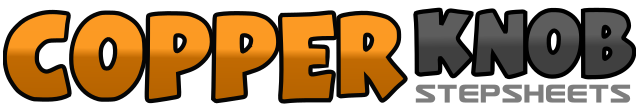 .......Count:80Wall:2Level:Intermediate.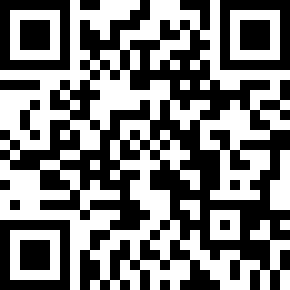 Choreographer:Simon Ward (AUS) & Jo Thompson Szymanski (USA) - December 2014Simon Ward (AUS) & Jo Thompson Szymanski (USA) - December 2014Simon Ward (AUS) & Jo Thompson Szymanski (USA) - December 2014Simon Ward (AUS) & Jo Thompson Szymanski (USA) - December 2014Simon Ward (AUS) & Jo Thompson Szymanski (USA) - December 2014.Music:Yes - Merry Clayton : (from Dirty Dancing Movie Soundtrack)Yes - Merry Clayton : (from Dirty Dancing Movie Soundtrack)Yes - Merry Clayton : (from Dirty Dancing Movie Soundtrack)Yes - Merry Clayton : (from Dirty Dancing Movie Soundtrack)Yes - Merry Clayton : (from Dirty Dancing Movie Soundtrack)........1-4Kick R forward; Cross R over L; Rock L to left; Recover weight onto R (12:00)5-8Cross L over R; Step R to right; Step L behind R; Step R to right (12:00)1-4Touch L toe across R; Drop L heel; Touch R toe back; Drop R heel5-8Turn 1/4 left touch L toe forward (9:00); Drop L heel; Step R to right; Cross L over R1Rising up slightly on ball of L foot, Hitch R knee up with R foot close to L leg2-4Step R to right; Cross L over R; Step R to right (9:00)5-8Touch L heel at 45 degree left; Step L slightly back; Cross R over L; Step L to left (9:00)1-2Step R behind L slowly sweeping L back3-4Step L behind R slowly raising R knee slightly while moving R foot back (or sweep R back)5-8Rock R back raising L knee slightly (roll R shoulder back); Hold; Recover forward onto L; Hold (9:00)1-4Turn 1/4 left stepping right to right (6:00); Step L beside R; Cross R over L; Kick L to left diagonal5-8Step L behind R, Turn 1/4 right step R forward (9:00); Step L forward; Hold1-4Turn 1/8 right stepping R forward (10:30); Hold; Turn 1/8 right stepping L forward (12:00); Hold5-8Turn 1/8 right stepping R forward (1:30); Hold; Turn 1/8 right stepping L forward (3:00); Hold1-4Step R forward at right diagonal; Touch L beside R; Step L back at left diagonal; Touch R beside L (3:00)5-8Step R back at right diagonal; Touch L beside R; Step L forward at left diagonal; Brush R forward (3:00)1-2Turn ¼ left touch/press ball of R to right (12:00), Take weight onto R popping L knee forward3-4Take weight onto L popping R knee forward; Take weight onto R popping L knee forward (12:00)5-8Large step L to left drag R towards L; Hold/continue to drag R to L, Touch R beside L, Hold (12:00)1-4Step R to right; Hold & drag L towards R; Rock L behind R; Recover weight onto R (12:00)5-8Step L to left; Hold & drag R towards L; Rock R behind L; Recover weight onto L (12:00)1-4Turn 1/4 right step R forward (3:00), Hold; Step L forward; Turn 1/2 right taking weight onto R (9:00)5-8Step L forward; Hold; Step R forward; Turn 1/4 left taking weight onto L (6:00)